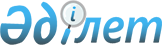 О внесении изменений в решение маслихата города Семей от 25 декабря 2013 года № 26/137-V "О бюджете города Семей на 2014-2016 годы"
					
			Утративший силу
			
			
		
					Решение маслихата города Семей Восточно-Казахстанской области от 06 ноября 2014 года № 34/177-V. Зарегистрировано Департаментом юстиции Восточно-Казахстанской области 11 ноября 2014 года № 3537. Прекращено действие по истечении срока, на который решение было принято - (письмо аппарата маслихата города Семей Восточно-Казахстанской области от 06 января 2015 года № 01-26/3)

      Сноска. Прекращено действие по истечении срока, на который решение было принято - (письмо аппарата маслихата города Семей Восточно-Казахстанской области от 06.01.2015 № 01-26/3).      Примечание РЦПИ.

      В тексте документа сохранена пунктуация и орфография оригинала.

      

      

      В соответствии с пунктом 4 статьи 106 и статьей 109 Бюджетного кодекса Республики Казахстан от 4 декабря 2008 года, подпунктом 1) пункта 1 статьи 6 Закона Республики Казахстан от 23 января 2001 года «О местном государственном управлении и самоуправлении в Республике Казахстан», решением Восточно-Казахстанского областного маслихата от 16 октября 2014 года № 22/280-V «О внесении изменений в решение Восточно-Казахстанского областного маслихата от 13 декабря 2013 года № 17/188-V «Об областном бюджете на 2014-2016 годы» (зарегистрировано в Реестре государственной регистрации нормативных правовых актов за № 3508) маслихат города Семей РЕШИЛ:



      1. Внести в решение маслихата города Семей от 25 декабря 2013 года № 26/137-V «О бюджете города Семей на 2014-2016 годы» (зарегистрировано в Реестре государственной регистрации нормативных правовых актов от 30 декабря 2013 года № 3136, опубликовано в газетах «Семей таңы» и «Вести Семей» от 10 января 2014 года № 2), следующие изменения:



      в пункте 1:

      подпункт 1) изложить в новой редакции:

      «1) доходы – 24 409 750 тысяч тенге:

      налоговые поступления – 11 379 384 тысяч тенге;

      неналоговые поступления – 524 931 тысяч тенге;

      поступления от продажи основного капитала – 498 588 тысяч тенге;

      поступления трансфертов – 12 006 847 тысяч тенге;»

      подпункт 2) изложить в новой редакции:

      «затраты – 24 438 247,3 тысяч тенге;»;



      в пункте 9:

      абзац второй изложить в новой редакции:

      «на социальную помощь отдельным категориям нуждающихся граждан – 239 371 тысяч тенге;»;

      абзац четвертый изложить в новой редакции:

      «на возмещение (до 50%) стоимости сельскохозяйственных животных, направляемых на санитарный убой – 0 тысяч тенге.»;



      в пункте 9-1:

      абзац четвертый изложить в новой редакции:

      «на развитие системы водоснабжения и водоотведения – 48 848 тысяч тенге.»;



      в пункте 9-3:

      абзац второй изложить в новой редакции:

      «на проектирование, развитие, обустройство и (или) приобретение инженерно-коммуникационной инфраструктуры – 976 456 тысяч тенге;»;



      приложение 1 изложить в новой редакции, согласно приложению 1;



      приложение 6 изложить в новой редакции, согласно приложению 2.



      2. Настоящее решение вводится в действие с 1 января 2014 года.

      

      

      Председатель

      сессии городского маслихата                         К. Мирашев

      

      

      И.о. секретаря

      городского маслихата                                 К. Мусин

Приложение 1 к решению

от 6 ноября 2014 года

№ 34/177-V 

Бюджет города Семей на 2014 год

Приложение 2 к решению

от 6 ноября 2014 года

№ 34/177-V 

Бюджетные программы сельских округов, поселков в бюджете на

2014 годтысяч тенге
					© 2012. РГП на ПХВ «Институт законодательства и правовой информации Республики Казахстан» Министерства юстиции Республики Казахстан
				Кате

го

рияКлассПод

классНаименованиеСумма

(тысяч тенге)12345I. Доходы24 409 750,01Налоговые поступления11 379 384,001Подоходный налог5 250 767,02Индивидуальный подоходный налог5 250 767,003Социальный налог3 792 016,01Социальный налог3 792 016,004Налоги на собственность1 779 545,01Налоги на имущество981 748,03Земельный налог165 146,04Налог на транспортные средства629 826,05Единый земельный налог2 825,005Внутренние налоги на товары, работы и услуги417 949,02Акцизы54 378,03Поступления за использование природных и других ресурсов114 901,04Сборы за ведение предпринимательской и профессиональной деятельности226 498,05Налог на игорный бизнес22 172,008Обязательные платежи, взимаемые за совершение юридически значимых действий и (или) выдачу документов уполномоченными на то государственными органами или должностными лицами139 107,01Государственная пошлина139 107,02Неналоговые поступления524 931,001Доходы от государственной собственности76 146,01Поступления части чистого дохода государственных предприятий9 110,04Доходы на доли участия в юридических лицах, находящиеся в государственной собственности23 336,05Доходы от аренды имущества, находящегося в государственной собственности43 700,002Поступления от реализации товаров (работ, услуг) государственными учреждениями, финансируемыми из государственного бюджета2 317,01Поступления от реализации товаров (работ, услуг) государственными учреждениями, финансируемыми из государственного бюджета2 317,003Поступления денег от проведения государственных закупок, организуемых государственными учреждениями, финансируемыми из государственного бюджета150,01Поступления денег от проведения государственных закупок, организуемых государственными учреждениями, финансируемыми из государственного бюджета150,004Штрафы, пени, санкции, взыскания, налагаемые государственными учреждениями, финансируемыми из государственного бюджета, а также содержащимися и финансируемыми из бюджета (сметы расходов) Национального Банка Республики Казахстан19 885,01Штрафы, пени, санкции, взыскания, налагаемые государственными учреждениями, финансируемыми из государственного бюджета, а также содержащимися и финансируемыми из бюджета (сметы расходов) Национального Банка Республики Казахстан, за исключением поступлений от организаций нефтяного сектора19 885,006Прочие неналоговые поступления426 433,01Прочие неналоговые поступления426 433,03Поступления от продажи основного капитала498 588,001Продажа государственного имущества, закрепленного за государственными учреждениями281 018,01Продажа государственного имущества, закрепленного за государственными учреждениями281 018,003Продажа земли и нематериальных активов217 570,01Продажа земли201 570,02Продажа нематериальных активов16 000,04Поступления трансфертов12 006 847,002Трансферты из вышестоящих органов государственного управления12 006 847,02Трансферты из областного бюджета12 006 847,0Функ

цио

наль

ная

груп

паФунк

цио

наль

ная

под

груп

паАдми

нис

тра

торПрог

рам

маНаименование расходовСумма

(тысяч тенге)123456II. Затраты24 438 247,301Государственные услуги общего характера533 600,4011Представительные, исполнительные и другие органы, выполняющие общие функции государственного управления428 739,5011112Аппарат маслихата района (города областного значения)17 030,0011112001Услуги по обеспечению деятельности маслихата района (города областного значения)16 963,0011112003Капитальные расходы государственного органа67,0011122Аппарат акима района (города областного значения)243 077,0011122001Услуги по обеспечению деятельности акима района (города областного значения)231 558,0011122003Капитальные расходы государственного органа11 519,0011123Аппарат акима района в городе, города районного значения, поселка, села, сельского округа168 632,5011123001Услуги по обеспечению деятельности акима района в городе, города районного значения, поселка, села, сельского округа166 800,5011123022Капитальные расходы государственного органа1 832,0012Финансовая деятельность62 750,1012452Отдел финансов района (города областного значения)62 750,1012452001Услуги по реализации государственной политики в области исполнения бюджета района (города областного значения) и управления коммунальной собственностью района (города областного значения)51 991,1012452003Проведение оценки имущества в целях налогообложения3 390,0012452010Приватизация, управление коммунальным имуществом, постприватизационная деятельность и регулирование споров, связанных с этим3 686,0012452011Учет, хранение, оценка и реализация имущества, поступившего в коммунальную собственность133,0012452018Капитальные расходы государственного органа3 550,0015Планирование и статистическая деятельность42 110,8015453Отдел экономики и бюджетного планирования района (города областного значения)42 110,8015453001Услуги по реализации государственной политики в области формирования и развития экономической политики, системы государственного планирования и управления района (города областного значения)41 149,8015453004Капитальные расходы государственного органа961,002Оборона55 686,0021Военные нужды48 262,0021122Аппарат акима района (города областного значения)48 262,0021122005Мероприятия в рамках исполнения всеобщей воинской обязанности48 262,0022Организация работы по чрезвычайным ситуациям7 424,0022122Аппарат акима района (города областного значения)7 424,0022122006Предупреждение и ликвидация чрезвычайных ситуаций масштаба района (города областного значения)961,0022122007Мероприятия по профилактике и тушению степных пожаров районного (городского) масштаба, а также пожаров в населенных пунктах, в которых не созданы органы государственной противопожарной службы6 463,003Общественный порядок, безопасность, правовая, судебная, уголовно-исполнительная деятельность47 553,3039Прочие услуги в области общественного порядка и безопасности47 553,3031458Отдел жилищно-коммунального хозяйства, пассажирского транспорта и автомобильных дорог района (города областного значения)47 553,3031458021Обеспечение безопасности дорожного движения в населенных пунктах47 553,304Образование8 823 364,6041Дошкольное воспитание и обучение1 400 069,6041464Отдел образования района (города областного значения)1 400 069,6041464009Обеспечение деятельности организаций дошкольного воспитания и обучения783 941,6041464040Реализация государственного образовательного заказа в дошкольных организациях образования616 128,0042Начальное, основное среднее и общее среднее образование6 884 573,9042464Отдел образования района (города областного значения)6 884 573,9042464003Общеобразовательное обучение6 478 711,9042464006Дополнительное образование для детей405 862,0044Техническое и профессиональное, послесреднее образование107 937,0044464Отдел образования района (города областного значения)107 937,0044464018Организация профессионального обучения107 937,0049Прочие услуги в области образования430 784,1049464Отдел образования района (города областного значения)420 652,1049464001Услуги по реализации государственной политики на местном уровне в области образования27 094,2049464005Приобретение и доставка учебников, учебно-методических комплексов для государственных учреждений образования района (города областного значения)90 336,0049464007Проведение школьных олимпиад, внешкольных мероприятий и конкурсов районного (городского) масштаба15 320,0049464012Капитальные расходы государственного органа593,1049464015Ежемесячная выплата денежных средств опекунам (попечителям) на содержание ребенка-сироты (детей-сирот), и ребенка (детей), оставшегося без попечения родителей69 530,0049464067Капитальные расходы подведомственных государственных учреждений и организаций217 778,8049467Отдел строительства района (города областного значения)10 132,0049467037Строительство и реконструкция объектов образования10 132,006Социальная помощь и социальное обеспечение1 123 644,7062Социальная помощь964 893,5062451Отдел занятости и социальных программ района (города областного значения)964 893,5062451002Программа занятости130 732,0062451004Оказание социальной помощи на приобретение топлива специалистам здравоохранения, образования, социального обеспечения, культуры, спорта и ветеринарии в сельской местности в соответствии с законодательством Республики Казахстан7 259,2062451005Государственная адресная социальная помощь54 679,1006Оказание жилищной помощи33 659,0062451007Социальная помощь отдельным категориям нуждающихся граждан по решениям местных представительных органов287 377,0062451010Материальное обеспечение детей-инвалидов, воспитывающихся и обучающихся на дому43 700,0062451013Социальная адаптация лиц, не имеющих определенного местожительства79 118,0062451014Оказание социальной помощи нуждающимся гражданам на дому101 759,0062451015Территориальные центры социального обслуживания пенсионеров и инвалидов150 821,0062451016Государственные пособия на детей до 18 лет18 172,0062451017Обеспечение нуждающихся инвалидов обязательными гигиеническими средствами и предоставление услуг специалистами жестового языка, индивидуальными помощниками в соответствии с индивидуальной программой реабилитации инвалида56 438,2062451023Обеспечение деятельности центров занятости населения1 179,0069Прочие услуги в области социальной помощи и социального обеспечения158 751,2069451Отдел занятости и социальных программ района (города областного значения)158 751,2069451001Услуги по реализации государственной политики на местном уровне в области обеспечения занятости и реализации социальных программ для населения98 173,3069451011Оплата услуг по зачислению, выплате и доставке пособий и других социальных выплат2 893,0025Внедрение обусловленной денежной помощи по проекту Өрлеу57 684,907Жилищно-коммунальное хозяйство2 651 683,5071Жилищное хозяйство1 133 041,7071458Отдел жилищно-коммунального хозяйства, пассажирского транспорта и автомобильных дорог района (города областного значения)18 920,8071458003Организация сохранения государственного жилищного фонда2 660,4071458031Изготовление технических паспортов на объекты кондоминиумов5 725,0071458033Проектирование, развитие, обустройство и (или) приобретение инженерно-коммуникационной инфраструктуры1 000,0041Ремонт и благоустройство объектов в рамках развития городов и сельских населенных пунктов по Дорожной карте занятости 20209 535,4071464Отдел образования района (города областного значения)9 512,0071464026Ремонт объектов в рамках развития городов и сельских населенных пунктов по Дорожной карте занятости 20209 512,0071467Отдел строительства района (города областного значения)1 089 799,9071467003Проектирование, строительство и (или) приобретение жилья коммунального жилищного фонда90 686,0071467004Проектирование, развитие, обустройство и (или) приобретение инженерно-коммуникационной инфраструктуры986 806,3072Строительство и (или) приобретение служебного жилища, развитие и (или) приобретение инженерно-коммуникационной инфраструктуры и строительство, приобретение, достройка общежитий для молодежи в рамках Дорожной карты занятости 202012 307,6071479Отдел жилищной инспекции района (города областного значения)14 809,0071479001Услуги по реализации государственной политики на местном уровне в области жилищного фонда14 504,0071479005Капитальные расходы государственного органа305,0072Коммунальное хозяйство822 075,6072123Аппарат акима района в городе, города районного значения, поселка, села, сельского округа587,0072123014Организация водоснабжения населенных пунктов587,0072458Отдел жилищно-коммунального хозяйства, пассажирского транспорта и автомобильных дорог района (города областного значения)87 124,0072458012Функционирование системы водоснабжения и водоотведения57 124,0072458026Организация эксплуатации тепловых сетей, находящихся в коммунальной собственности районов (городов областного значения)30 000,0072467Отдел строительства района (города областного значения)734 364,6072467005Развитие коммунального хозяйства473 079,0072467006Развитие системы водоснабжения и водоотведения250 370,0072467058Развитие системы водоснабжения и водоотведения в сельских населенных пунктах10 915,6073Благоустройство населенных пунктов696 566,2073123Аппарат акима района в городе, города районного значения, поселка, села, сельского округа2 082,0073123008Освещение улиц населенных пунктов1 987,0073123009Обеспечение санитарии населенных пунктов95,0073458Отдел жилищно-коммунального хозяйства, пассажирского транспорта и автомобильных дорог района (города областного значения)694 484,2073458015Освещение улиц в населенных пунктах269 680,1073458016Обеспечение санитарии населенных пунктов49 488,8073458017Содержание мест захоронений и захоронение безродных7 958,0073458018Благоустройство и озеленение населенных пунктов367 357,308Культура, спорт, туризм и информационное пространство1 043 387,9081Деятельность в области культуры200 969,0081455Отдел культуры и развития языков района (города областного значения)200 969,0081455003Поддержка культурно-досуговой работы200 969,0082Спорт538 874,1082465Отдел физической культуры и спорта района (города областного значения)538 874,0089465001Услуги по реализации государственной политики на местном уровне в сфере физической культуры и спорта14 015,0089465004Капитальные расходы государственного органа1 149,0082465005Развитие массового спорта и национальных видов спорта15 523,0082465006Проведение спортивных соревнований на районном (города областного значения) уровне39 438,0082465007Подготовка и участие членов сборных команд района (города областного значения) по различным видам спорта на областных спортивных соревнованиях468 749,0082467Отдел строительства района (города областного значения)0,1082467008Развитие объектов спорта0,1083Информационное пространство216 448,0083455Отдел культуры и развития языков района (города областного значения)115 514,0083455006Функционирование районных (городских) библиотек106 547,0083455007Развитие государственного языка и других языков народа Казахстана8 967,0083456Отдел внутренней политики района (города областного значения)100 934,0083456002Услуги по проведению государственной информационной политики через газеты и журналы45 387,0083456005Услуги по проведению государственной информационной политики через телерадиовещание55 547,0089Прочие услуги по организации культуры, спорта, туризма и информационного пространства87 096,8089455Отдел культуры и развития языков района (города областного значения)30 520,0089455001Услуги по реализации государственной политики на местном уровне в области развития языков и культуры19 168,0089455010Капитальные расходы государственного органа1 194,0032Капитальные расходы подведомственных государственных учреждений и организаций10 158,0089456Отдел внутренней политики района (города областного значения)56 576,8089456001Услуги по реализации государственной политики на местном уровне в области информации, укрепления государственности и формирования социального оптимизма граждан35 145,0089456003Реализация мероприятий в сфере молодежной политики21 431,809Топливно-энергетический комплекс и недропользование8 021 104,3099Прочие услуги в области топливно-энергетического комплекса и недропользования8 021 104,3099467Отдел строительства района (города областного значения)8 021 104,3099467009Развитие теплоэнергетической системы8 021 104,310Сельское, водное, лесное, рыбное хозяйство, особо охраняемые природные территории, охрана окружающей среды и животного мира, земельные отношения170 517,9101Сельское хозяйство50 460,3101453Отдел экономики и бюджетного планирования района (города областного значения)3 153,0101453099Реализация мер по оказанию социальной поддержки специалистов3 153,0101462Отдел сельского хозяйства района (города областного значения)32 114,0101462001Услуги по реализации государственной политики на местном уровне в сфере сельского хозяйства32 114,0101473Отдел ветеринарии района (города областного значения)15 193,3101473001Услуги по реализации государственной политики на местном уровне в сфере ветеринарии4 143,3101473007Организация отлова и уничтожения бродячих собак и кошек11 050,0106Земельные отношения47 337,6106463Отдел земельных отношений района (города областного значения)47 337,6106463001Услуги по реализации государственной политики в области регулирования земельных отношений на территории района (города областного значения)40 276,6106463007Капитальные расходы государственного органа7 061,0109Прочие услуги в области сельского, водного, лесного, рыбного хозяйства, охраны окружающей среды и земельных отношений72 720,0109473Отдел ветеринарии района (города областного значения)72 720,0109473011Проведение противоэпизоотических мероприятий72 720,011Промышленность, архитектурная, градостроительная и строительная деятельность90 326,2112Архитектурная, градостроительная и строительная деятельность90 326,2112467Отдел строительства района (города областного значения)39 371,2112467001Услуги по реализации государственной политики на местном уровне в области строительства39 371,2112468Отдел архитектуры и градостроительства района (города областного значения)50 955,0112468001Услуги по реализации государственной политики в области архитектуры и градостроительства на местном уровне19 825,0112468003Разработка схем градостроительного развития территории района и генеральных планов населенных пунктов29 555,0112468004Капитальные расходы государственного органа1 575,012Транспорт и коммуникации1 112 664,9121Автомобильный транспорт1 111 904,9121458Отдел жилищно-коммунального хозяйства, пассажирского транспорта и автомобильных дорог района (города областного значения)1 111 904,9121458022Развитие транспортной инфраструктуры24 843,5121458023Обеспечение функционирования автомобильных дорог1 087 061,4129Прочие услуги в сфере транспорта и коммуникаций760,0129458Отдел жилищно-коммунального хозяйства, пассажирского транспорта и автомобильных дорог района (города областного значения)760,0129458024Организация внутрипоселковых (внутригородских), пригородных и внутрирайонных общественных пассажирских перевозок760,013Прочие414 077,3133Поддержка предпринимательской деятельности и защита конкуренции30 142,0133469Отдел предпринимательства района (города областного значения)30 142,0133469001Услуги по реализации государственной политики на местном уровне в области развития предпринимательства и промышленности29 520,0133469004Капитальные расходы государственного органа622,0139Прочие383 935,3139452Отдел финансов района (города областного значения)235 775,9139452012Резерв местного исполнительного органа района (города областного значения)235 775,9455Отдел культуры и развития языков района (города областного значения)857,0040Реализация мер по содействию экономическому развитию регионов в рамках Программы «Развитие регионов»857,0139458Отдел жилищно-коммунального хозяйства, пассажирского транспорта и автомобильных дорог района (города областного значения)126 162,0139458001Услуги по реализации государственной политики на местном уровне в области жилищно-коммунального хозяйства, пассажирского транспорта и автомобильных дорог82 629,0139458013Капитальные расходы государственного органа43 533,0139464Отдел образования района (города областного значения)21 140,4041Реализация мер по содействию экономическому развитию регионов в рамках Программы «Развитие регионов»21 140,414Обслуживание долга288,7141Обслуживание долга288,7141452Отдел финансов района (города областного значения)288,7141452013Обслуживание долга местных исполнительных органов по выплате вознаграждений и иных платежей по займам из областного бюджета288,715Трансферты350 347,6151Трансферты350 347,6151452Отдел финансов района (города областного значения)350 347,6151452006Возврат неиспользованных (недоиспользованных) целевых трансфертов126 426,6151452016Возврат, использованных не по целевому назначению целевых трансфертов21 332,0151452024Целевые текущие трансферты в вышестоящие бюджеты в связи с передачей функций государственных органов из нижестоящего уровня государственного управления в вышестоящий202 589,0III. Чистое бюджетное кредитование16 335,5Бюджетные кредиты19 419,510Сельское, водное, лесное, рыбное хозяйство, особо охраняемые природные территории, охрана окружающей среды и животного мира, земельные отношения19 419,51Сельское хозяйство19 419,5453Отдел экономики и бюджетного планирования района (города областного значения)19 419,5006Бюджетные кредиты для реализации мер социальной поддержки специалистов19 419,55Погашение бюджетных кредитов3 084,0IV. Сальдо по операциям с финансовыми активами-35 055,0Приобретение финансовых активов0,06Поступления от продажи финансовых активов государства35 055,0V. Дефицит (профицит) бюджета-9 777,8VI. Финансирование дефицита (использование профицита) бюджета9 777,8№Наименование сельского округа, поселкаВсегоВ том числе по программамВ том числе по программамВ том числе по программамВ том числе по программамВ том числе по программам№Наименование сельского округа, поселкаВсего001

"Услуги по обеспечению деятельности акима района в городе, города районного значения, поселка, села, сельского округа"008

"Освещение улиц населенных пунктов"009

"Обеспечение санитарии населенных пунктах"014

"Организация водоснабжения населенных пунктов"022

"Капитальные расходы государственного органа"1Абралинский9 609,89 440,8169,02Айнабулакский9 272,89 052,8220,03Акбулакский8 829,58 679,5150,04Алгабасский8 733,88 733,85Достыкский11 174,511 024,5150,06Жазыкский9 213,58 446,5587,0180,07Жиеналинский9 548,99 368,9180,08Знаменский12 449,811 876,8369,0204,09Иртышский11 405,811 225,8180,010Караоленский13 135,011 983,01 152,011Новобаженовский13 148,013 129,019,012Озерский13 400,513 220,5180,013Приречный11 895,811 154,8466,095,0180,014Танатский8 708,88 688,820,015поселок Шульбинск12 156,012 156,016поселок Чаган8 619,08 619,0Всего по бюджету171 301,5166 800,51987,095,0587,01 832,0